от       декабря 2021 № _______Об установлении  Порядка и сроков внесения изменений в перечень главных администраторов доходов бюджета Палехского городского поселения, закрепляемые за ними виды  (подвиды) доходов бюджета Палехского городского поселения     В соответствии со статьей 160.1 Бюджетного кодекса Российской Федерации и  постановлением Правительства Российской Федерации от 16.09.2021 № 1569 «Об утверждении общих требований к закреплению за органами государственной власти (государственными органами) субъекта Российской Федерации, органами управления территориальными фондами обязательного медицинского страхования, органами местного самоуправления, органами местной администрации полномочий главного администратора доходов бюджета и к утверждению перечня главных администраторов доходов бюджета субъекта Российской Федерации, бюджета территориального фонда обязательного медицинского страхования, местного бюджета,  администрация Палехского муниципального района  п о с т а н о в л я е т:Установить   Порядок и сроки внесения изменений в перечень главных администраторов доходов бюджета Палехского городского поселения, закрепляемые за ними виды  (подвиды) доходов бюджета Палехского городского поселения (Приложение № 1).Настоящее постановление применяется к правоотношениям, возникающим при составлении и исполнении бюджета Палехского городского поселения, начиная с бюджета на 2022 год и на плановый период 2023 и 2024 годов.3. Опубликовать настоящее постановление в информационном бюллетене органов местного самоуправления Палехского муниципального района, разместить на официальном сайте Палехского городского поселения. Глава Палехскогомуниципального района						       И.В. СтаркинПриложение № 1к постановлению администрацииПалехского муниципального районаот ______________ № ____Порядок и сроки внесения изменений в перечень главных администраторов доходов бюджета Палехского городского поселения, закрепляемые за ними виды (подвиды) доходов бюджета Палехского городского поселения1. Настоящий Порядок и сроки внесения изменений в перечень главных администраторов доходов бюджета Палехского городского поселения, закрепляемые за ними виды (подвиды) доходов бюджета Палехского городского поселения, устанавливает правила и сроки внесения изменений в перечень главных администраторов доходов бюджета Палехского городского поселения (далее – Перечень).2. В Перечень могут быть внесены изменения в случае:- изменения бюджетных полномочий главных администраторов доходов бюджета Палехского городского поселения (далее – главные администраторы доходов) по осуществлению ими операций с доходами бюджета Палехского городского поселения;- изменения кода вида (подвида) доходов бюджета Палехского городского поселения;- изменения наименования кода вида (подвида) доходов бюджета Палехского городского поселения;- необходимость включения в Перечень кода вида (подвида) доходов бюджета Палехского городского поселения.3. В случае необходимости внесения изменений в Перечень, главные администраторы доходов бюджета Палехского городского поселения (далее – заявители), направляют в Финансовый отдел администрации Палехского муниципального района (далее – Финансовый отдел) предложения в письменном виде с указанием следующей информации:- основание для внесения изменения в Перечень;- наименование и код главного администратора доходов;- код вида (подвида) доходов бюджета Палехского городского поселения;- наименование кода вида (подвида) доходов бюджета Палехского городского поселения.4. Рассмотрение Финансовым отделом предложений осуществляется в течение 3 рабочих дней со дня их поступления.5. По итогам рассмотрения предложений Финансовый отдел в срок, установленный пунктом 4 настоящих Порядка и сроков:- разрабатывает проект муниципального правового акта администрации Палехского муниципального района о внесении изменений в Перечень;- информирует заявителя в письменном виде об отказе во внесении изменений в Перечень, с указанием причин отказа.6. После устранения причин отказа во внесении изменений в Перечень, заявитель вправе повторно направить в Финансовый отдел предложение о внесении изменений в Перечень.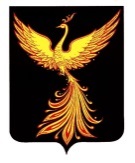 АДМИНИСТРАЦИЯПАЛЕХСКОГО МУНИЦИПАЛЬНОГО РАЙОНА АДМИНИСТРАЦИЯПАЛЕХСКОГО МУНИЦИПАЛЬНОГО РАЙОНА АДМИНИСТРАЦИЯПАЛЕХСКОГО МУНИЦИПАЛЬНОГО РАЙОНА ПОСТАНОВЛЕНИЕПОСТАНОВЛЕНИЕПОСТАНОВЛЕНИЕ